ПОСТАНОВЛЕНИЕАДМИНИСТРАЦИИ ГОРОДСКОГО ПОСЕЛЕНИЯГОРОД СЕРАФИМОВИЧ ВОЛГОГРАДСКОЙ ОБЛАСТИО создании муниципального звена территориальной подсистемы единой государственной системы предупреждения иликвидации чрезвычайных ситуаций городского поселения город СерафимовичВ соответствии с Федеральным законом от 21.12.1994  № 68-ФЗ «О защите населения и территорий от чрезвычайных ситуаций природного и техногенного характера», постановлением Правительства Российской Федерации от 30.12.2003 № 794 «О единой государственной системе предупреждения и ликвидации чрезвычайных ситуаций», постановлением Губернатора Волгоградской области от 8.10.2012 № 958 «О территориальной подсистеме Волгоградской области единой государственной системы предупреждения и ликвидации чрезвычайных ситуаций», и в целях обеспечения согласованности действий сил и средств муниципального звена территориальной подсистемы единой государственной системы предупреждения и ликвидации чрезвычайных ситуаций на территории городского поселения город Серафимович, администрацияПОСТАНОВЛЯЕТ:Создать муниципальное звено  территориальной подсистемы единой государственной системы предупреждения и ликвидации чрезвычайных ситуаций городского поселения город Серафимович.2. Утвердить:2.1. Положение о муниципальном звене  территориальной подсистемы единой государственной системы предупреждения и ликвидации чрезвычайных ситуаций на территории городского поселения город Серафимович.  (Приложение  1).2.2. Структуру муниципального звена территориальной подсистемы единой государственной системы предупреждения и ликвидации чрезвычайных ситуаций на территории городского поселения город Серафимович. (Приложение 2).2.3. Состав сил и средств звена. (Приложение 3)3. Опубликовать настоящее постановление на официальном сайте городского поселения город Серафимович.4. Контроль за исполнением настоящего постановления оставляю за собой.Глава администрациигородского поселения город Серафимович 		Т.Н. Ильина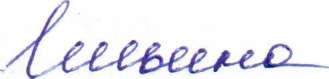 Положение о муниципальном звене  территориальной подсистемы единой государственной системы предупреждения и ликвидации чрезвычайных ситуаций городского поселениягород Серафимович.Настоящее Положение определяет порядок организации и функционирования муниципального звена территориальной подсистемы единой государственной системы предупреждения и ликвидации чрезвычайных ситуаций городского поселения город Серафимович.Городское поселение город Серафимович - звено территориальной подсистемы РСЧС (далее - городское звено ТП РСЧС) объединяет органы управления, силы и средства администрации городского поселения город Серафимович, организаций, предприятий и учреждений (далее - организации), в полномочия которых входит решение вопросов в области защиты населения и территорий от чрезвычайных ситуаций, и осуществляет свою деятельность в целях выполнения задач, предусмотренных Федеральным законом от 21 декабря 1994 № 68-ФЗ «О защите населения и территорий от чрезвычайных ситуаций природного и техногенного характера».Городское звено ТП РСЧС создается для предупреждения и ликвидации чрезвычайных ситуаций в пределах границ городского поселения город Серафимович, в его состав входят объектовые звенья, находящиеся на территории поселения.Организация, состав сил и средств объектовых звеньев, а также порядок их деятельности определяются соответствующими положениями, решениями о них, которые утверждаются руководителями организаций (объектов).Городское звено ТП РСЧС включает два уровня:муниципальный уровень - в пределах территории муниципального образования;объектовый уровень - в пределах площади земельного участка (застройки) организации (объекта) и прилегающей к ней территории.На каждом уровне городского звена ТП РСЧС создаются координационные органы, постоянно действующие органы управления, органы повседневного управления, силы и средства, резервы финансовых и материальных ресурсов, системы связи, оповещения и информационного обеспечения.Координационными органами городского звена ТП РСЧС являются:на муниципальном уровне - комиссия по предупреждению и ликвидации чрезвычайных ситуаций и обеспечению пожарной безопасности городского поселения город Серафимович;на объектовом уровне - комиссия по предупреждению и ликвидации чрезвычайных ситуаций и обеспечению пожарной безопасности организации.Компетенция и полномочия комиссий по предупреждению и ликвидации чрезвычайных ситуаций и обеспечению пожарной безопасности определяются в соответствующих положениях о них или в решении об их создании.6. Постоянно действующий орган управления - отдел, специально уполномоченный на решение задач в области защиты населения и территорий от чрезвычайных ситуаций, в который входят специалисты администрации городского поселения город Серафимович.7. Органы повседневного управления – ЕДДС Серафимовичского муниципального района. 8.	К силам и средствам городского звена ТП РСЧС относятся специально подготовленные силы и средства администрации городского поселения город Серафимович и муниципальных унитарных предприятий, организаций и общественных объединений, расположенных в границах поселения, предназначенные и выделяемые (привлекаемые) для предупреждения и ликвидации чрезвычайных ситуаций.В состав сил и средств каждого уровня городского звена ТП РСЧС входят силы и средства постоянной готовности, предназначенные для оперативного реагирования на чрезвычайные ситуации и проведения работ по их ликвидации.9.	Координацию деятельности аварийно-спасательных служб и аварийно-спасательных формирований, организационно-методическое руководство планированием действий в рамках городского звена ТП РСЧС, организацию проведения аварийно-спасательных и других неотложных работ при чрезвычайных ситуациях муниципального характера на территории поселения  осуществляет в установленном порядке комиссия по предупреждению и ликвидации чрезвычайных ситуаций и обеспечению пожарной безопасности городского поселения город Серафимович.Привлечение аварийно-спасательных служб и аварийно-спасательных формирований к ликвидации чрезвычайных ситуаций осуществляется в соответствии с действующим законодательством.Для ликвидации чрезвычайных ситуаций создаются и используются:резервы финансовых и материальных ресурсов администрации городского поселения город Серафимович;резервы финансовых и материальных ресурсов организаций и общественных объединений.Порядок создания, хранения, использования и восполнения резервов, финансовых и материальных ресурсов городского звена ТП РСЧС определяется правовыми актами администрации городского поселения город Серафимович, на объектовом уровне - решением руководителей организаций.Номенклатура и объем резервов материальных ресурсов для ликвидации чрезвычайных ситуаций городского звена ТП РСЧС, а также контроль за их созданием, хранением, использованием и восполнением устанавливаются создающим их органом.Информационное обеспечение городского звена ТП РСЧС осуществляется с использованием технических систем, средств связи и оповещения, автоматизации и информационных ресурсов, обеспечивающих обмен данными, подготовку, сбор, хранение, обработку, анализ и передачу информации.Сбор и обмен информацией в области защиты населения и территорий от чрезвычайных ситуаций и обеспечения пожарной безопасности осуществляется администрацией городского поселения город Серафимович и организациями в установленном порядке.Проведение мероприятий по предупреждению и ликвидации чрезвычайных ситуаций в рамках городского звена ТП РСЧС осуществляется на основе плана действий по предупреждению и ликвидации чрезвычайных ситуаций природного и техногенного характера, разрабатываемого комиссией по предупреждению и ликвидации чрезвычайных ситуаций и обеспечению пожарной безопасности городского поселения город Серафимович.При отсутствии угрозы возникновения чрезвычайных ситуаций на объектах, территории городского поселения город Серафимович, органы управления и силы городского звена ТП РСЧС функционируют в режиме повседневной деятельности.Решениями главы городского поселения город Серафимович, руководителей организаций, на территориях которых могут возникнуть или возникли чрезвычайные ситуации, для соответствующих органов управления и сил городского звена ТП РСЧС может устанавливаться один из следующих режимов функционирования:режим повышенной готовности - при угрозе возникновения чрезвычайных ситуаций;режим чрезвычайной ситуации - при возникновении и ликвидации чрезвычайных ситуаций.При введении режима повышенной готовности или режима чрезвычайной ситуации в зависимости от факторов, влияющих на безопасность жизнедеятельности населения и требующих принятия дополнительных мер по защите населения и территорий от чрезвычайных ситуаций, устанавливается один из следующих уровней реагирования на чрезвычайную ситуацию (далее - уровень реагирования):местный уровень реагирования - решением главы городского поселения город Серафимович, при ликвидации чрезвычайной ситуации силами и средствами организаций и администрации городского поселения город Серафимович;объектовый уровень реагирования - решением руководителя организации при ликвидации чрезвычайной ситуации, если зона чрезвычайной ситуации находится в пределах территории данной организации.Решениями главы городского поселения город Серафимович и руководителей организаций о введении для соответствующих органов управления и сил городского звена ТП РСЧС режима повышенной готовности или режима чрезвычайной ситуации определяются:обстоятельства, послужившие основанием для введения режима повышенной готовности или режима чрезвычайной ситуации;границы территории, на которой может возникнуть чрезвычайная ситуация, или границы зоны чрезвычайной ситуации;силы и средства, привлекаемые к проведению мероприятий по предупреждению и ликвидации чрезвычайной ситуации;перечень мер по обеспечению защиты населения от чрезвычайной ситуации или организации работ по ее ликвидации;должностные лица, ответственные за осуществление мероприятий по предупреждению чрезвычайной ситуации, или руководитель работ по ликвидации чрезвычайной ситуации.Должностные лица администрации городского поселения город Серафимович и организаций должны информировать население через средства массовой информации и по иным каналам связи о введении на конкретной территории соответствующих режимов функционирования органов управления и сил городского звена ТП РСЧС, а также о мерах по обеспечению безопасности населения.При устранении обстоятельств, послуживших основанием для введения на соответствующих территориях режима повышенной готовности или режима чрезвычайной ситуации, глава городского поселения город Серафимович, руководители организаций отменяют установленные режимы функционирования.При введении режима повышенной готовности или чрезвычайной ситуации, а также при установлении уровня реагирования для соответствующих органов управления и сил городского звена ТП РСЧС, глава городского поселения город Серафимович может: определять руководителя работ по ликвидации чрезвычайной ситуации, который несет ответственность за проведение этих работ, и принимать дополнительные меры по защите населения и территорий от чрезвычайных ситуаций:ограничивать доступ людей и транспортных средств на территорию, на которой существует угроза возникновения чрезвычайной ситуации, а также в зону чрезвычайной ситуации;определять порядок использования транспортных средств, средств связи и оповещения, а также иного муниципального имущества и организаций;приостанавливать деятельность организаций, оказавшихся в зоне чрезвычайной ситуации, если существует угроза безопасности жизнедеятельности работников данной организации и иных граждан, находящихся на ее территории;осуществлять меры, обусловленные развитием чрезвычайной ситуации, не ограничивающие прав и свобод человека и гражданина, направленные на защиту населения и территорий от чрезвычайной ситуации, создание необходимых условий для предупреждения и ликвидации чрезвычайной ситуации и минимизации ее негативного воздействия, в том числе:проводить эвакуационные мероприятия;привлекать к проведению работ по ликвидации чрезвычайной ситуации внештатные и общественные аварийно-спасательные формирования при наличии у них документов, подтверждающих их аттестацию на проведение аварийно-спасательных работ;Руководитель работ по ликвидации чрезвычайных ситуаций незамедлительно информирует о принятых им в случае крайней необходимости решениях главу городского поселения и руководителей организаций, на территории которых произошла чрезвычайная ситуация.Основными мероприятиями, проводимыми органами управления и силами городского звена ТП РСЧС являются:В режиме повседневной деятельности:изучение состояния окружающей среды и прогнозирование чрезвычайных ситуаций;сбор, обработка и обмен в установленном порядке информацией в области защиты населения и территорий от чрезвычайных ситуаций и обеспечения пожарной безопасности;разработка и реализация целевых и научно-технических программ и мер по предупреждению чрезвычайных ситуаций и обеспечению пожарной безопасности;планирование действий органов управления и сил городского звена ТП РСЧС, организация подготовки и обеспечения их деятельности;подготовка населения к действиям в чрезвычайных ситуациях;пропаганда знаний в области защиты населения и территорий от чрезвычайных ситуаций и обеспечения пожарной безопасности;руководство созданием, размещением, хранением и восполнением резервов материальных ресурсов для ликвидации чрезвычайных ситуаций;проведение в пределах своих полномочий контроля по решению вопросов в области защиты населения и территорий от чрезвычайных ситуаций и обеспечения пожарной безопасности на территории городского поселения город Серафимович;осуществление в пределах своих полномочий необходимых видов страхования;подготовка к эвакуации населения, материальных и культурных ценностей в безопасные районы, их размещение и возвращение соответственно в места постоянного проживания либо хранения, организация первоочередного жизнеобеспечения населения в чрезвычайных ситуациях;ведение статистической отчетности о чрезвычайных ситуациях, участие в расследовании причин аварий и катастроф, а также выработка мер по устранению причин их возникновения.В режиме повышенной готовности:усиление контроля за состоянием окружающей среды, прогнозирование возникновения чрезвычайных ситуаций и их последствий;оповещение главы городского поселения, организаций, населения о возможности возникновения чрезвычайной ситуации;введение при необходимости круглосуточного дежурства руководителей и должностных лиц органов управления и сил городского звена ТП РСЧС;непрерывный сбор, обработка и передача органам управления и силам городского звена ТП РСЧС данных о прогнозируемых чрезвычайных ситуациях, информирование населения о приемах и способах защиты от них;принятие оперативных мер по предупреждению возникновения и развития чрезвычайных ситуаций, снижению размеров ущерба и потерь в случае их возникновения, а также повышению устойчивости и безопасности функционирования организаций в чрезвычайных ситуациях;уточнение планов действий по предупреждению и ликвидации чрезвычайных ситуаций и иных документов;приведение при необходимости сил и средств городского звена ТП РСЧС в готовность к реагированию на чрезвычайную ситуацию, формирование оперативных групп и организация выдвижения их в предполагаемые районы действий;восполнение при необходимости резервов материальных ресурсов, создаваемых для ликвидации чрезвычайных ситуаций;проведение при необходимости эвакуационных мероприятий.В режиме чрезвычайной ситуации:непрерывный контроль за состоянием окружающей среды, прогнозирование развития возникших чрезвычайных ситуаций и их последствий;оповещение главы городского поселения, председателя комиссии по предупреждению и ликвидации чрезвычайных ситуаций и обеспечению пожарной безопасности, органов управления и сил городского звена ТП РСЧС, руководителей организаций, а также населения о возникающих чрезвычайных ситуациях;проведение мероприятий по защите населения и территорий от чрезвычайных ситуаций;организация работ по ликвидации чрезвычайных ситуаций и всестороннему обеспечению действий сил и средств городского звена ТП РСЧС, поддержанию общественного порядка в ходе их проведения, а также привлечению при необходимости в установленном порядке общественных организаций и населения к ликвидации возникших чрезвычайных ситуаций;непрерывный сбор, анализ и обмен информацией об обстановке в зоне чрезвычайной ситуации и в ходе проведения работ по ее ликвидации;организация и поддержание непрерывного взаимодействия администрации городского поселения город Серафимович с организациями, органами исполнительной власти Серафимовичского района;проведение мероприятий по жизнеобеспечению населения в чрезвычайных ситуациях.Руководство силами и средствами, привлеченными к ликвидации чрезвычайных ситуаций, и организацию их взаимодействия осуществляют руководители работ по ликвидации чрезвычайных ситуаций.Ликвидация чрезвычайных ситуаций осуществляется:локальной - силами и средствами организаций;муниципальной - силами и средствами городского звена ТП РСЧС;При недостаточности указанных сил и средств привлекаются в установленном порядке силы и средства региональных органов исполнительной власти.Руководители аварийно-спасательных служб и аварийно-спасательных формирований, прибывшие в зону чрезвычайной ситуации первыми, принимают полномочия руководителей работ по ликвидации чрезвычайных ситуаций и исполняют их до прибытия руководителей работ по ликвидации чрезвычайных ситуаций, назначенных лицами, к полномочиям которых отнесена ликвидация чрезвычайных ситуаций.Руководители работ по ликвидации чрезвычайных ситуаций по согласованию с руководителями организаций, на территории которых возникла чрезвычайная ситуация, устанавливают границы зоны чрезвычайной ситуации, порядок и особенности действий по ее локализации, а также принимают решения по проведению аварийно-спасательных и других неотложных работ.19. Финансовое обеспечение функционирования городского звена ТП РСЧС осуществляется за счет средств бюджета городского поселения город Серафимович, собственников (пользователей) имущества, страховых фондов и других источников в соответствии с действующим законодательством Российской Федерации.Организации всех форм собственности участвуют в ликвидации чрезвычайных ситуаций за счет собственных средств.Структурагородского звена территориальной подсистемы единой государственной системы предупреждения и ликвидации чрезвычайных ситуаций городского поселения город Серафимович.Состав сил и средств муниципального звена территориальной подсистемы единой государственной системы предупреждения и ликвидации чрезвычайных ситуаций городского поселения город СерафимовичЛист согласованиясостава сил и средств муниципального звена территориальной подсистемы единой государственной системы предупреждения и ликвидации чрезвычайных ситуаций городского поселения город Серафимовичот «_12_»__апреля__________2019г.№__68__Приложение 1к постановлениюадминистрации городского поселенияг. Серафимович Волгоградской областиот «_12__»_апреля___2019г.      №_68__Приложение 2к постановлениюадминистрации городского поселенияг. Серафимович Волгоградской областиот «_12_»_апреля__2019г.      №_68__№ п/пНаименование структурных звеньевВедомственная принадлежность1. Городское звено  территориальной подсистемы единой государственной системы предупреждения и ликвидации чрезвычайных ситуаций городского поселения город Серафимович.1. Городское звено  территориальной подсистемы единой государственной системы предупреждения и ликвидации чрезвычайных ситуаций городского поселения город Серафимович.1. Городское звено  территориальной подсистемы единой государственной системы предупреждения и ликвидации чрезвычайных ситуаций городского поселения город Серафимович.1.1. Координационные органы1.1. Координационные органы1.1. Координационные органы1.1.1.Комиссия по предупреждению и ликвидации чрезвычайных ситуаций и обеспечению пожарной безопасности городского поселения город СерафимовичАдминистрация городского поселения город Серафимович1.1.2.Объектовые комиссии по предупреждению и ликвидации чрезвычайных ситуаций и обеспечению пожарной безопасностиПредприятия, организации, объекты жизнеобеспечения производственного и социального назначения независимо от их организационно-правовых форм1.2. Постоянно действующие органы управления1.2. Постоянно действующие органы управления1.2. Постоянно действующие органы управления1.2.1.Отдел, специально уполномоченный на решение задач в области защиты населения и территорий от чрезвычайных ситуаций; администрации городского поселения город СерафимовичАдминистрация городского поселения город Серафимович1.2.2.Структурные подразделения уполномоченные решать задачи в области защиты населения и территорий от чрезвычайных ситуаций Предприятия, организации, объекты жизнеобеспечения производственного и социального назначения независимо от их организационно-правовых форм1.3Орган повседневного управленияОрган повседневного управления1.3.1.ЕДДС районаАдминистрация Серафимовичского муниципального района (по соглашению)ддс организацийПредприятия, организации, объекты жизнеобеспечения производственного и социального назначения независимо от их организационно-правовых форм1.3. Силы и средства наблюдения и контроля за состоянием окружающей природной среды и обстановкой на потенциально опасных объектах и объектах жизнеобеспечения1.3. Силы и средства наблюдения и контроля за состоянием окружающей природной среды и обстановкой на потенциально опасных объектах и объектах жизнеобеспечения1.3. Силы и средства наблюдения и контроля за состоянием окружающей природной среды и обстановкой на потенциально опасных объектах и объектах жизнеобеспечения1.3.1.Производственные лаборатории, лаборатории санитарно-экологического контроля сырья, продуктов производства, воздуха и промышленных стоковПредприятия, организации, объекты жизнеобеспечения производственного и социального назначения независимо от их организационно-правовых форм1.4. Силы и средства по ликвидации последствий чрезвычайных ситуаций1.4. Силы и средства по ликвидации последствий чрезвычайных ситуаций1.4. Силы и средства по ликвидации последствий чрезвычайных ситуаций1.4.1.Пожарно-спасательные подразделенияСерафимовичская ПСЧ 10 ОФПС ГУ МЧС России по Волгоградской области.1.4.2.Аварийно-спасательные формирования и газоспасательные службы, аварийно-технические, ремонтно-восстановительные бригады, группыПредприятия, организации, объекты жизнеобеспечения производственного и социального назначения независимо от их организационно-правовых форм1.4.3.Медицинские формированияГБУЗ «Серафимовичская ЦРБ»1.4.4.Нештатные аварийно-спасательные формирования гражданской обороны, добровольные спасательные формированияПредприятия, организации, объекты жизнеобеспечения производственного и социального назначения независимо от их организационно-правовых форм1.4.5Обеспечение пропускного режима и охраны общественного порядка.Отдел МВД России по Серафимовичского района.2. Система связи, оповещения, информационного обеспечения населения2. Система связи, оповещения, информационного обеспечения населения2. Система связи, оповещения, информационного обеспечения населения2.1.Передача сигналов оповещения путем запуска ручных сирен, подачи гудков транспортными средствами; передачей информации и сигналов оповещения с помощью электромегафонов, по средствам громкоговорящей связиАдминистрация городского поселения город Серафимович2.2.Объектовые локальные системы оповещения и использование средств звуковой сигнализации (рельсы, колокола, сирены, громкоговорители) для оповещения людей на случай пожара и сбора граждан для информирования по последующим действиямПредприятия, организации, объекты жизнеобеспечения производственного и социального назначения независимо от их организационно-правовых формПриложение 3к постановлениюадминистрации городского поселенияг. Серафимович Волгоградской области                                                               от «_12_»_апреля__2019г.      №_68__№ ппНаименование организации, место дислокацииНаименование формированияКол-во личного составаКол-во личного составаКол-вотр-х сред-твНазначение  формированияОснащение формированияВремя готовностиI.  Тушение пожаров и проведение аварийно-спасательных работ (АСР)I.  Тушение пожаров и проведение аварийно-спасательных работ (АСР)I.  Тушение пожаров и проведение аварийно-спасательных работ (АСР)I.  Тушение пожаров и проведение аварийно-спасательных работ (АСР)I.  Тушение пожаров и проведение аварийно-спасательных работ (АСР)I.  Тушение пожаров и проведение аварийно-спасательных работ (АСР)I.  Тушение пожаров и проведение аварийно-спасательных работ (АСР)I.  Тушение пожаров и проведение аварийно-спасательных работ (АСР)I.  Тушение пожаров и проведение аварийно-спасательных работ (АСР)1.Серафимовичская ПСЧ 10 ОФПС ГУ МЧС России по Волгоградской области.Ул. Лозовского 57 Орган  управленияОрган  управления1Руководство по тушению пожаров и проведению АСРТранспортПостоянная1.Серафимовичская ПСЧ 10 ОФПС ГУ МЧС России по Волгоградской области.Ул. Лозовского 57 Серафимовичская ПСЧ 10Ул. Лозовского 57Серафимовичская ПСЧ 10Ул. Лозовского 5772Тушение пожаров,проведение АСР, ликвидация ЧСПожарная и вспомогательная  техникаПостоянная82II. Обеспечение охраны общественного порядка в очаге  ЧС (ООП)II. Обеспечение охраны общественного порядка в очаге  ЧС (ООП)II. Обеспечение охраны общественного порядка в очаге  ЧС (ООП)II. Обеспечение охраны общественного порядка в очаге  ЧС (ООП)II. Обеспечение охраны общественного порядка в очаге  ЧС (ООП)II. Обеспечение охраны общественного порядка в очаге  ЧС (ООП)II. Обеспечение охраны общественного порядка в очаге  ЧС (ООП)II. Обеспечение охраны общественного порядка в очаге  ЧС (ООП)II. Обеспечение охраны общественного порядка в очаге  ЧС (ООП)1.ОМВД  России по Серафимовичскому районуУл. Погорелова 4Личного состава/Подвижных групп охраны обществен- ного порядка (ООП)10/210/24Оцепление места «ЧС», охрана общественного порядкаСпециальный транспортПостояннаяIII. Оказание неотложной, скорой, первой медицинской помощиIII. Оказание неотложной, скорой, первой медицинской помощиIII. Оказание неотложной, скорой, первой медицинской помощиIII. Оказание неотложной, скорой, первой медицинской помощиIII. Оказание неотложной, скорой, первой медицинской помощиIII. Оказание неотложной, скорой, первой медицинской помощиIII. Оказание неотложной, скорой, первой медицинской помощиIII. Оказание неотложной, скорой, первой медицинской помощиIII. Оказание неотложной, скорой, первой медицинской помощи1ГБУЗ «Серафимовичская ЦРБ»Ул. Подтелкова 79Бригада  фельдшерской скорой медпомощи221Оказание первой медицинской   помощиСпециальный санитарныйтранспортПостояннаяIV. Проведение аварийно – технических работ по восстановлению электроснабженияIV. Проведение аварийно – технических работ по восстановлению электроснабженияIV. Проведение аварийно – технических работ по восстановлению электроснабженияIV. Проведение аварийно – технических работ по восстановлению электроснабженияIV. Проведение аварийно – технических работ по восстановлению электроснабженияIV. Проведение аварийно – технических работ по восстановлению электроснабженияIV. Проведение аварийно – технических работ по восстановлению электроснабженияIV. Проведение аварийно – технических работ по восстановлению электроснабженияIV. Проведение аварийно – технических работ по восстановлению электроснабжения1ПАО «ВОЭ» Ф ММЭС Серафимовичский участок ул.Свечникова ул., 6 Аварийно-технические группы по электросетям221Выполнение АВР  по электро-снабжению Специальный транспортПостояннаяV. Проведение аварийно–технических работ по восстановлению связиV. Проведение аварийно–технических работ по восстановлению связиV. Проведение аварийно–технических работ по восстановлению связиV. Проведение аварийно–технических работ по восстановлению связиV. Проведение аварийно–технических работ по восстановлению связиV. Проведение аварийно–технических работ по восстановлению связиV. Проведение аварийно–технических работ по восстановлению связиV. Проведение аварийно–технических работ по восстановлению связиV. Проведение аварийно–технических работ по восстановлению связи1. ЛТЦ Серафимовичского района МЦТЭТ г. Михайловкаул. Миронова д.14Бригада по обеспе- чению  связью пункта управления руководителя ГО  района14146Обеспечение связью пункта управления руководителя ГО  Специальный транспорт1 часVI. Проведение аварийно-ремонтных работ по восстановлению газоснабженияVI. Проведение аварийно-ремонтных работ по восстановлению газоснабженияVI. Проведение аварийно-ремонтных работ по восстановлению газоснабженияVI. Проведение аварийно-ремонтных работ по восстановлению газоснабженияVI. Проведение аварийно-ремонтных работ по восстановлению газоснабженияVI. Проведение аварийно-ремонтных работ по восстановлению газоснабженияVI. Проведение аварийно-ремонтных работ по восстановлению газоснабженияVI. Проведение аварийно-ремонтных работ по восстановлению газоснабженияVI. Проведение аварийно-ремонтных работ по восстановлению газоснабжения1.Филиал ООО «Газпромраспределение Волгоград» в г. Серафимовичул. Республиканская 47Аварийно- ремонтная  группа по газовым сетям10103Выполнение АВР на сетях газоснабженияСпец. транспорт и инструментыПостояннаяVII. Проведение аварийно-ремонтных работ жилищно-коммунального назначенияVII. Проведение аварийно-ремонтных работ жилищно-коммунального назначенияVII. Проведение аварийно-ремонтных работ жилищно-коммунального назначенияVII. Проведение аварийно-ремонтных работ жилищно-коммунального назначенияVII. Проведение аварийно-ремонтных работ жилищно-коммунального назначенияVII. Проведение аварийно-ремонтных работ жилищно-коммунального назначенияVII. Проведение аварийно-ремонтных работ жилищно-коммунального назначенияVII. Проведение аварийно-ремонтных работ жилищно-коммунального назначенияVII. Проведение аварийно-ремонтных работ жилищно-коммунального назначения1.ООО «СКС»Ул. Республиканская 94Аварийно-диспечерская служба553Выполнение АВР  на объектах ЖКХСпец. транспорт инструменты и оборудование1 часVIII.Проведение аварийно-восстановительных работ  по ремонту дорог и мостовVIII.Проведение аварийно-восстановительных работ  по ремонту дорог и мостовVIII.Проведение аварийно-восстановительных работ  по ремонту дорог и мостовVIII.Проведение аварийно-восстановительных работ  по ремонту дорог и мостовVIII.Проведение аварийно-восстановительных работ  по ремонту дорог и мостовVIII.Проведение аварийно-восстановительных работ  по ремонту дорог и мостовVIII.Проведение аварийно-восстановительных работ  по ремонту дорог и мостовVIII.Проведение аварийно-восстановительных работ  по ремонту дорог и мостовVIII.Проведение аварийно-восстановительных работ  по ремонту дорог и мостов1.МУП «Усть-Медведицкое»пер. Донской д.21Команда по ремонту 554Выполнение АВР дорог Спец. транспорт инструменты и оборудование1 часВсего:464620№ п/пНаименование органа управления (АСФ)Должность Ф.И.О.Дата согласованияПодписьСерафимовичская ПСЧ 10 ОФПС ГУ МЧС России по Волгоградской области. Ул. Лозовского 57Начальник ПСЧ 10 ОФПС ГУ МЧС России по Волгоградской области.Дорохов Я.В.ОМВД  России по Серафимовичскому районуУл. Погорелова 4Начальник Отдела МВД России по Серафимовичскому району Широков И.В.ГБУЗ «Серафимовичская ЦРБ»Ул. Подтелкова 79Главный врач ГБУЗ «Серафимовичская ЦРБ» Ветютнева Г.Ф.ПАО «ВОЭ» Ф ММЭС Серафимовичский участок ул.Свечникова ул., 6Старший мастер ПАО «ВОЭ» ЭС ММЭС Серафимовичский участокГригорьян А.А.ПАО «Ростелеком» ЛТЦСерафимовичского района МЦТЭТ г.МихайловкаУл. Миронова д.14Начальник  ПАО «Ростелеком» ЛТЦСерафимовичского районаАвраменко И.Л.Филиал ООО «Газпромраспределение Волгоград» в г. СерафимовичУл. Республиканская 47Директор филиала Володин А.И.ООО «СКС»Ул. Республиканская 94Директор ООО «Серафимовичские коммунальные системы»Кумов А.П.МУП «Усть-Медведицкое»пер. Донской д.21Директор МУП «Усть-Медведицкое» Попов А.Э.